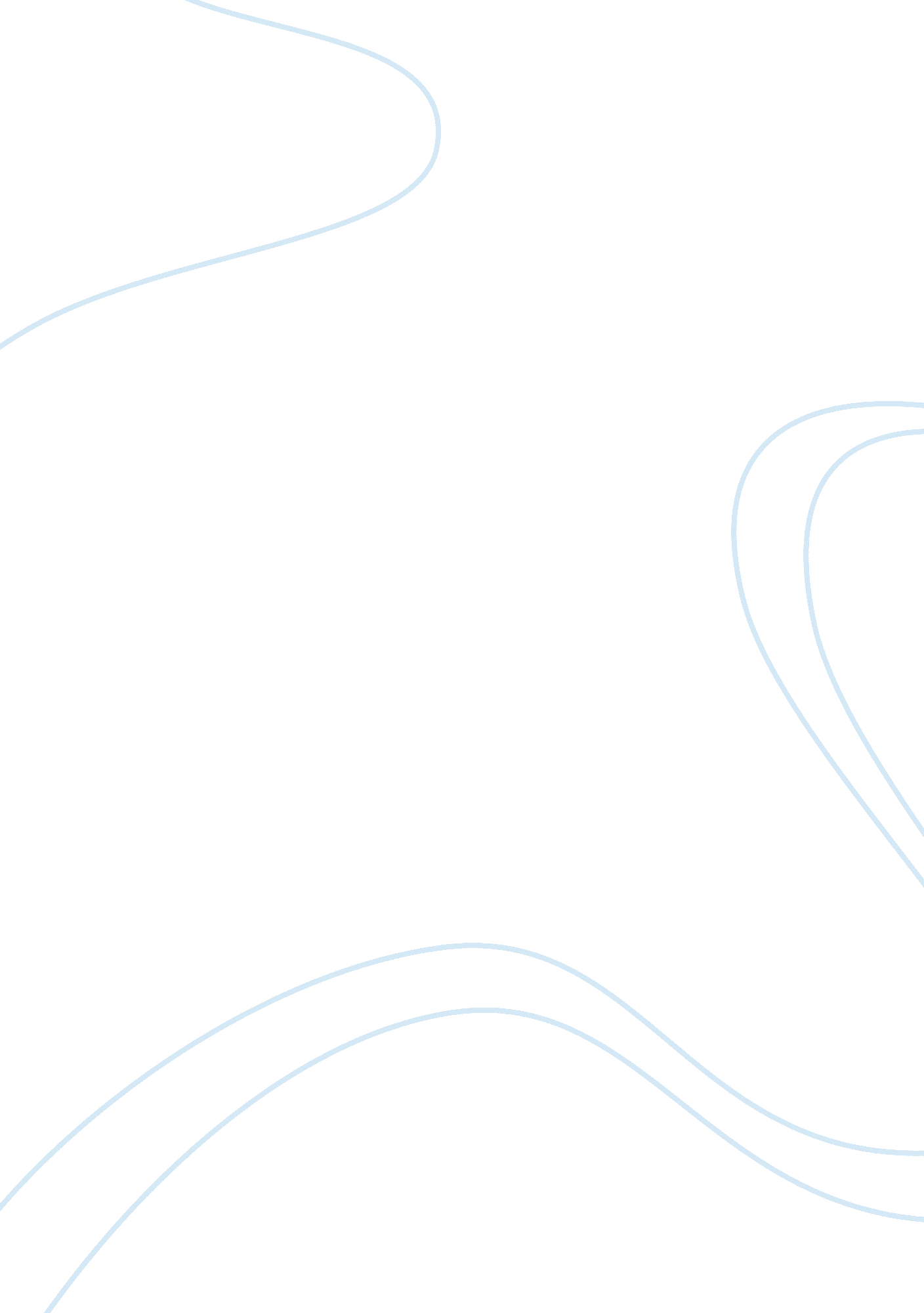 Advantage of using mobileSociology, Communication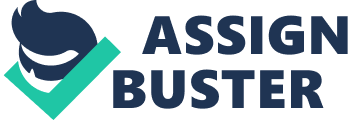 HealthEffects Electromagnetic radiation from cell phones may cause health problems. Rigorous studies are being carried out to know about the negative effects of cell phones. Sleep deprivation, stressand brain problems have been linked to overuse of cell phones, and are considered as the possible effects of cell phone radiation. Some studies have reported that cell phone usage can trigger male infertility symptoms. But nothing has been proved yet, though we can lessen mobile use to some extent. Children Suffer Children have been found to have some worrisome effects of mobile phone usage. Since they have weaker immune system, thinner skin and developing nervous system, waves generated from mobile phones can harm their body cells. It has been found that children can absorb radio waves to a far greater extent than adults. Legal Issues Mobile phones come with cameras and hence this has led to hundreds of thousands of cases pending in courts about privacy problems. There have been instances in the past, in countries like Saudi Arabia, Japan, Korea, where a ban was imposed on camera phones, making it a strict rule to sell only those cell phones that come with an appreciable click sound! Moreover, crime rate has also increased with miscreants like robbers and terrorists pursuing their nefarious schemes through mobile phones. Driving and Mobile Phones If not anything, this is certainly one of the most dangerous disadvantages of cell phones. In the US, cell phone and driving have become a major concern among traffic officials. The seriousness of this issue in the eyes of the federal government was highlighted when a US court in 2009, imposed a whopping million dollar fine for talking on phone while driving, on a Texan driver. It is the highest fine imposed in the world, for someone using mobile phone while driving. Many accidents can be averted if people are cautious, and avoid cell phone usage while driving. Advantages and Disadvantages of Mobile Phones in Business Here are some advantages of mobile phones in business. It's easier to contact employees, staff members and clients. Mobile phone is useful in sales and marketing business. For business people, mobile number is the first thing their clients/customers ask, in case, they're interested in the business idea/product. In business, you can't meet everyone. With cell phones you can contact the person and even talk as per his time and convenience. Moreover, you can have more time at your disposal to talk. Business people can check emails, keep reminders about meetings, conferences and record details of business etc. even in small gadgets like mobile phones. With inexpensive phone plans for corporate firms, business networking has been redefined. Mobile phones come with several disadvantages in business. They are as follows. Business people can often feel stressed due to constant calls. This is true for telemarketers. Even consumers get baffled due to various calls. Some employers who give the facility of cell phones to their employees are often afraid of potential costs that the firm has to bear. But then, these days, call rates are pretty inexpensive and people avoid using business sim cards for their personal usage. Hence, this disadvantage is not a big concern. In general, landline numbers still indicate authenticity and if you glance around, every large business group will, for sure, have a landline number. For an effective business firm, landline number is important. Any change that transforms our society (for the good or bad, both) effect every age group. Several schools of thoughts have raised their voice for various advantages of mobile phones for students. Being in touch with parents and for seeking help during emergencies, are some of the advantages of mobile phones in school but more than that, I don't think students must be allowed to carry cell phones in schools. Cell phones for kids: pros and cons are many, and the school management and parents must consider properly before allowing kids to carry mobile phones in school. Studies have reported that mobile phones have been used by students forcheatingin tests, arranging drug deals, thereby causing distraction in studies. Till today, cell phone use in schools is a highly debated topic. This was all about the advantages and disadvantages of mobile phones. Certainly, too much of everything is bound to have negative implications. Since the last few years, cell phone radiations have been said to be a prominent problem and as the number of cell phone users are increasing day by day, medical threats are bound to increase. While we can wait and watch for more medical and scientific evidences supporting medical concerns about mobile usage, as an individual, we can try to restrict mobile phone usage. 